上海海洋大学教务处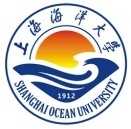 教务处﹝20春﹞第（35）号关于组织评选2019-2020学年春夏季学期“好课堂”的通知各学院：根据《关于进一步做好学校新型冠状病毒感染的肺炎疫情防控工作的通知》（沪海洋委〔2020〕13号）、《关于进一步充分优化上海海洋大学新型冠状病毒感染的肺炎疫情防控工作领导小组的通知》（沪海洋委〔2020〕14号）文件精神，教师们及时行动积极落实“停课不停教、停课不停学”的工作要求，本学期采用在线方式开展了教学工作。为不断提升教学质量，提高教师开展教学改革积极性，学校继续组织“好课堂”评选工作。现将相关通知如下：一、目的及意义进一步激发教师参与教学改革的热情，鼓励支持教师充分利用线上优质课程资源开展高等教育教学模式和方式方法创新，促进课堂教学与信息化的深度融合，切实提高教学效率、学习效率，提升教与学的质量。通过“好课堂”评选，表扬奖励一批责任意识强、课程质量高、使用效果好的授课教师，弘扬优良的师德师风和校风学风。二、评选对象1.2019-2020学年春夏季学期正常开展的本科生课程。2.低于1学分的课程，由相同课程号的多个教学班折合计算（满足16学时）。3.低于15人的教学班，由相同课程号的多个教学班折合计算（满足学生数25人及以上）。 三、评选内容通过对教师提供的教学资源、教学实施、教学成效、课程考核以及进行的教学改革创新等总结材料，考查教师在开展线上教学过程中如何主动开展教育教学改革，利用信息技术有效组织教学，有效推动学生在线条件下的学习，实现线上线下教育效果的实质等效。四、评选程序1.任课教师申报，填写“好课堂”申请表（附件3）。2.学院初审，学院评选出不高于本学期开设课程总门次10%的“好课堂”（见下表），在学院网站上公示。3.教务处组织抽查与公示。五、时间安排联系人：高玉珍  邮箱：yzgao@shou.edu.cn教务处2020年7月17日附件：
1. “好课堂”评选方案2. “好课堂”评选标准（供参考）3. “好课堂”申请表（新）4. “好课堂”公示清单学院开设门次
（低于1学分课程合并计算门次）“好课堂”个数生命23223海洋12713食品21822生态环境11011经管23423工程19019信息29530文法11612外语36036爱恩15415马院12713体育部13814总计2227231时间内容上报材料要求7月17日教务处发布通知教务处发布通知教务处发布通知7月30日学院上报相关材料附件1：评选方案附件3：申请表电子版，电子版命名格式：课程号—课序号—课程名—教师名（1106109-01-生物化学-王××）8月30日学院完成评审、公示1.评审材料：评分表（含专家电子签名）、评分汇总表2.附件4：公示清单电子版注：纸质版申请表及公示清单（签章）开学后补交注：纸质版申请表及公示清单（签章）开学后补交注：纸质版申请表及公示清单（签章）开学后补交注：纸质版申请表及公示清单（签章）开学后补交